أسئلة اختبار نهائي الفصل الدراسي الثاني ( الدور الأول ) لعام 1444هـالسؤال الأول : ضع دائرة حول الإجابة الصحيحة فيما يلي : السؤال الثاني : ضع علامة ( ) أمام العبارة الصحيحة و علامة (  ) أمام العبارة الخاطئة:المملكة العربية السعوديةوزارة التعليمإدارة التعليم بمنطقة   مكتب التعليم بمحافظة                       متوسطةالمملكة العربية السعوديةوزارة التعليمإدارة التعليم بمنطقة   مكتب التعليم بمحافظة                       متوسطةالمملكة العربية السعوديةوزارة التعليمإدارة التعليم بمنطقة   مكتب التعليم بمحافظة                       متوسطةالمملكة العربية السعوديةوزارة التعليمإدارة التعليم بمنطقة   مكتب التعليم بمحافظة                       متوسطة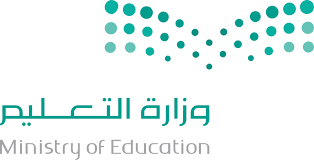 الصف : ثالث متوسط المادة  : رياضياتالـزمـن : ساعتانالتاريخ  : عدد الصفحات :الصف : ثالث متوسط المادة  : رياضياتالـزمـن : ساعتانالتاريخ  : عدد الصفحات :الصف : ثالث متوسط المادة  : رياضياتالـزمـن : ساعتانالتاريخ  : عدد الصفحات :الصف : ثالث متوسط المادة  : رياضياتالـزمـن : ساعتانالتاريخ  : عدد الصفحات :الدرجة رقماالدرجةكتابةالمصححالمراجعالدرجة رقما40الدرجةكتابةالتوقيعالتوقيعاسم الطالب:                                                                                       رقم الجلوس:30١)  حل النظام الممثل بيانيًا : 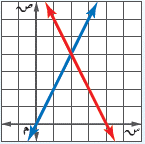    أ) ( 4، 2 )                           ب) ( 2 ، 4 )                          ج) ( 3 ، 1 ) 2) عدد حلول النظام الممثل بمستقيمين متطابقين    أ)  حل واحد                              ب) لا يوجد حل                       ج) عدد لانهائي من الحلول3) النظام الذي له عدد لا نهائي من الحلول يسمى نظام   أ) غير متسق                              ب) متسق وغير مستقل                    ج) متسق ومستقل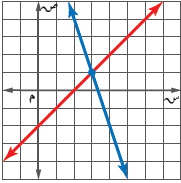 4) نوع النظام الممثل بيانيًا :   أ) متسق  وغير مستقل              ب) متسق وَ مستقل                      ج) غير متسق 5) إذا كان معاملا أحد المتغيرين متساويين  أفضل طريقة لحل النظام  :	   أ) الحذف بالجمع                                ب) الحذف بالطرح                                     ج) التعويض 	٧) أفضل طريقة لحل النظام 3س + 2 ص = 7      ،      2س + 5 ص = 12     أ) الحذف بالضرب                               ب) الحذف بالطرح                                     ج) الحذف بالجمع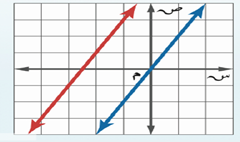 ٦) نوع النظام الممثل بمستقيمين متوازيين :   أ) متسق  وغير مستقل              ب) متسق وَ مستقل                       ج) غير متسق ٨) عددان مجموعهما 41 وَ الفرق بينهما 11 ، فما العدد الأكبر ؟    أ)  30                                                  ب)  15                                                        ج)  26٩)   إذا كان س = 2  ، 3س + ص = 5 ، فما قيمة ص ؟    أ) ص = 1	                               ب)  ص = - 1 	                                  ج)  ص = 2١٠) مجموع نقاط  فريقان في مباراة كرة اليد 36 نقطة ،  فإذا كان عدد نقاط الفريق الأول 3 أمثال نقاط الفريق الثاني ، فما عدد نقاط كل فريق ؟   أ) (26 , 10)	                               ب)  (24 , 12)	                                   ج)   (27 , 9)	١١) عدد الحلول لنظام المعادلتين     ص = 4س + 3  ،   ص = 4س - 3  أ) لا يوجد حل                                      ب) حل واحد فقط                                       ج) عدد لانهائي من الحلول                        ١٢) أي زوج مرتب حل للنظام التالي :    س + ص = 10     ،     س - ص = 6أ)   (-8 ، 2 )                                          ب)  ( 8 ، -2)                                                   ج)   ( 8 ، 2 )13) حل النظام بالجمع   3س + ص = 1     ،     -3س +  ص = 7 أ) ( -1 ، 4 )                                           ب)  ( -4 ، 1 )                                                 ج)   ( 1 ، -4 )14) إذا كان مجموع قياسي الزاويتين س ، ص 180 ˚  ، وقياس الزاوية س يزيد بمقدار  24 ˚ على قياس الزاوية ص  ، النظام الذي يمثل العبارة:  أ) س + ص = 180 ،  س = 24ص           ب)  س + ص = 180 ، س = ص + 24            ج)  س + ص = 180 ، س = ص - 24      15) إذا كان مجموع قياسي الزاويتين س ، ص يساوي 180  ˚  ، وقياس الزاوية س يزيد بمقدار  24  ˚ على قياس الزاوية ص  ، أوجد قياس كل زاوية :    أ)   ( 112  ˚  ، 68  ˚ )                              ب)  (  92  ˚ ، 88  ˚ )                                             ج)   ( 102  ˚  ، 78  ˚ )     ١٦) أي العبارات الآتية تمثل وحيدة حد؟أ)    -15جـ2                                  ب)   ٥جـ د-١                             ج)   7ب + 9                   17) أي العبارات الآتية ليست وحيدة حد؟أ)  -6س ص                                ب)   أ2                                    ج)   -2ب-٣   1٨) تبسّيط العبارة ٢ص5 × ٦ص3     أ)  ١٢ص2                                 ب)  ١٢ص8                                  ج) ١٢ص15١٩) تبسّيط العبارة ( ن4 )3  : أ)  ن7	                                     ب)  ن16	                                  ج)  ن12٢٠) تبسيط العبارة          ( مفترضّا أن المقام لا يساوي صفر)أ)  م ٣ ر٥                                      ب)    م 7 ر3                                       ج)  م 3ر3                2١) تبسيط العبارة 2ك2(9ك4)أ) 11ك6                                       ب) 18ك6                                           ج) 18ك82٢) بسط العبارة ]( 22)٤ 2[=   أ) 2 8                                                    ب) 2 12                                                    ج)    2 16                              23) بسط العبارة ( 2أ3 )4 ( أ3 )3 =أ) 8 أ 16                                                       ب) 16 أ 21                                            ج) 8 أ 2125) عبر عن مساحة المربع الذي طول ضلعه  4 س2 ص  على صورة وحيدة حدأ) 16س4 ص2                                     ب) 8 س4 ص                                               ج) 8 س4 ص2أ) 27س6                                            ب) 9س6                                                       ج) 27س829) درجة كثيرة الحدود : ب5 + 2 ب3 + 7  : أ)  3	                                    ب)  8	                                      ج)  5	 30) إذا كان طول مستطيل 25 س3 ، و عرضه 5 س2 . فأوجد مساحته بالوحدات المربعة  :   أ)  25 س6                                       ب)  25 س5                                                  ج)   125 س532)  أوجد ناتج ( 9ت2 + 4 ت - 6 ) - ( ت2 - 2ت + 4 ) :   أ)  8ت2+6ت – 10                   ب)  8ت2+2ت - 2                             ج)  10ت2+ 6ت - 2 33) أوجد ناتج  3م2 ( 2م2 - م )    أ)   5م4 + 3م3                        ب)  6م4 + 3م2                                   ج)   6م4 - 3م334) أوجد ناتج  ( 2ن - 3 ) ( ن - 4 )   أ)  2ن2 + 5ن - 12                     ب)  2ن2 - 7ن - 12                           ج)  2ن2 - 11ن + 1235) أوجد ناتج ( 3ص - 1 )2 ؟   أ)  6ص2- 6ص + 1                 ب)  9ص 2 - 6ص + 1                        ج)  9ص2 - 3ص - 1  36)  أوجد ناتج  ( 2س - 5 ) ( 2 س + 5 ): أ)  4س2- 25                             ب)  4س2   -20س - 25                   ج)  4س2 + 2537) حل المعادلة ( س - 3 )2 = 25 أ)   -2 ، 8                                 ب) -4 ، 8                                          ج)   5 ، -2 38) تحليل وحيدة الحد  12س3 ص تحليلًا تامًا . أ)  2×3×س ×ص                      ب)  2×2×3×س ×س ×س ×ص          ج)   6×2×س ×س ×س ×ص39) أوجد ( ق . م . أ ) لوحيدتَي الحدّ 24 أ 2، 32 أ ب  أ)  2ب                                     ب)  4 أ ب                                         ج)  8أ40) ما مجموعة حل المعادلة س2 - 16س + 64 = 0   ؟أ)  { 8 {                                     ب)  { - 8 ، 8 }                                   ج)   { 4 }41) ما مجموعة حلّ المعادلة : ب ( ب + 17 ) = 0 ؟ أ)  { 17 ، -17 }                         ب)  { -17 ، 0 }                                 ج)   { 0 ، 17 }42) أيّ ثلاثية حدود ممّا يأتي تشكّل مربعّا كاملًا ؟ أ) 3س2-6س + 9                       ب)  س2 +10س + 25                     ج)  س2 + 8س - 1643) حلل كثيرة الحدود  4م2 - 25  أ)  ( 2م + 5) (2م + 5)                ب) (2م + 5 ) (2م - 5 )                   ج) أولية44) حلل كثيرة الحدود س2 + 16  أ)  ( س+4) (س+4)                   ب) (س - 4 )( س - 4 )                      ج) أولية45)  رتبة مقدار كتلة الأرض و درب التبانة لأقرب قوى العشرة 2710 ، 4410 على الترتيب فكم مرة تساوي رتبة مقدار كتلة درب التبانة رتبة مقدار كتلة الأرض ؟أ) 10 15                                     ب) 10 21                                         ج)  10 171)إذا كان عدد الحلول في نظام من معادلتين عدد لا نهائي من الحلول يسمى نظامًا مستقل .2)يستعمل التمثيل البياني لحل نظام مكون من معادلتين خطيتين لتقدير الحلول .3)الثابت هو وحيدة حد تمثل عددًا حقيقيًا .4)أي عدد غير الصفر مرفوع للقوة صفر يساوي 1 5)ناتج جمع كثيرات الحدود  ( 5س2 -3س + 4 ) + ( - 3س2  + 6 س - 3 ) = 2س2 + 3س +1 .6)ناتج : ( 3 س + 5 )2  = 9 س2 + 30 س + 25  .7)تحليل 12 جـ2 هـ4  تحليلًا تامًا هو : 2×2×3× جـ × جـ × هـ ×هـ × هـ × هـ .           8)كثيرة الحدود  6س2 + 6 س + 30 تشكل مربعًا كاملًا    .9)المعامل الرئيس لكثيرة الحدود  6 - 4س2 + 7س4 - 5س  هو 410)عند قسمة قوتين لهما الأساس نفسه اطرح الأسس